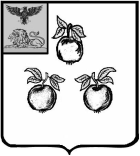 БЕЛГОРОДСКАЯ ОБЛАСТЬАДМИНИСТРАЦИЯ МУНИЦИПАЛЬНОГО РАЙОНА«КОРОЧАНСКИЙ РАЙОН» ПОСТАНОВЛЕНИЕКороча24 марта 2022 г.                                                                                                                     № 241Об утверждении перечняавтомобильных дорог общегои необщего пользования местного значения муниципального района «Корочанский район» В соответствии с пунктом 5 статьи 13 Федерального закона от 8 ноября         2007 года № 257-ФЗ «Об автомобильных дорогах и о дорожной деятельности в Российской Федерации и о внесении изменений в отдельные законодательные акты Российской Федерации», Федеральным законом от 6 октября 2003 года  № 131-ФЗ «Об общих принципах организации местного самоуправления в Российской Федерации», Уставом муниципального района «Корочанский район» Белгородской области администрация муниципального района «Корочанский район» п о с т а н о в л я е т:1.	Утвердить перечень автомобильных дорог общего пользования местного значения муниципального района «Корочанский район»  (прилагается).2.	Утвердить перечень автомобильных дорог необщего пользования местного значения муниципального района «Корочанский район»   (прилагается).3.	Директору МКУ «Административно-хозяйственный центр обеспечения деятельности органов местного самоуправления муниципального района «Корочанский район» Кладиенко Е.А. обеспечить размещение настоящего постановления на официальном сайте органов местного самоуправления муниципального района «Корочанский район» в информационно-коммуникационной сети общего пользования.4.	Признать утратившим силу постановление администрации муниципального  района  «Корочанский район»  от 19 февраля 2019 года  № 65 «Об утверждении перечня автомобильных дорог общего и необщего пользования местного значения муниципального района «Корочанский район».5.	Контроль за исполнением постановления возложить на заместителя главы администрации района по строительству, транспорту, связи и ЖКХ Агаркову В.А.Глава администрации Корочанского района                                                                        Н.В. Нестеров                                                                                                                                           Утвержден		постановлением администрации		муниципального района		«Корочанский район»	от « 24 » марта 2022 г.	№ 241Переченьавтомобильных дорог общего пользованияместного значения муниципального района «Корочанский район»                                                                        Утвержден		постановлением администрации		муниципального района		«Корочанский район»		от « 24 » марта 2022 г.	№ 241Переченьавтомобильных дорог необщего пользованияместного значения  муниципального района «Корочанский район»№п/пИдентификационный номерНаименованиеавтомобильнойдорогиМестонахож-дениеПротя-жен-ность, мПротя-женность привед. к 3,5 мШирина, мКате-горияКласс нагрузки123456789Алексеевское сельское поселениеАлексеевское сельское поселениеАлексеевское сельское поселениеАлексеевское сельское поселениеАлексеевское сельское поселениеАлексеевское сельское поселениеАлексеевское сельское поселениеАлексеевское сельское поселениеАлексеевское сельское поселение14-240-801.ОП.МП-001ул. Дымокс.Алексеевка150017144,0V614-240-801.ОП.МП-002ул.Мочакис.Алексеевка216024694,0V614-240-801.ОП.МП-003ул.Базарс.Алексеевка100017146,0IV1014-240-801.ОП.МП-004ул.Кутокс.Алексеевка60010296,0IV1014-240-801.ОП.МП-005ул.Кутокс.Алексеевка150(грунт)----14-240-801.ОП.МП-006ул.Садоваяс.Алексеевка4507716,0IV1014-240-801.ОП.МП-007ул.Богомазовас.Алексеевка99016976,0IV1014-240-801.ОП.МП-008ул.Кривопустовас.Алексеевка7008004,0V614-240-801.ОП.МП-009ул.Кайдашкас.Алексеевка135015434,0V614-240-801.ОП.МП-010ул.Кайдашкас.Алексеевка600(грунт)----ул. Кайдашкас. Алексеевка650(грунт)----14-240-801.ОП.МП-011ул.Луговаяс.Алексеевка7008004,0V614-240-801.ОП.МП-012ул.Молодежнаяс.Алексеевка7408464,0V614-240-801.ОП.МП-013ул.Московскаяс.Алексеевка7008004,0V614-240-801.ОП.МП-014ул.Московскаяс.Алексеевка600(грунт)----14-240-801.ОП.МП-015ул.Мирошниковас.Алексеевка8009144,0V614-240-801.ОП.МП-016ул.Орешин Порядокс.Мазикино6207094,0V614-240-801.ОП.МП-017ул.Сошановкас.Мазикино8009144,0V614-240-801.ОП.МП-018ул.им.М.А.Гоковас.Мазикино180030866,0V614-240-801.ОП.МП-019ул.Зеленаяс.Сафоновка220025144,0V614-240-801.ОП.МП-021ул.Дачнаях.Сороковка160018294,0V614-240-801.ОП.МП-022ул.Дачнаях.Сороковка1500(грунт)----14-240-801.ОП.МП-023ул.Кошмановках.Кошмановка900(грунт)----14-240-801.ОП.МР.024«Алексеевка-Сафоновка» -х.Кошмановках.Кошмановка1400(грунт)----14-240-801.ОП.МП-025подъезд к кладбищус.Алексеевка7030015,0V614-240-801.ОП.МП-026подъезд к кладбищус.Мазикино70804,0V614-240-801.ОП.МП-027подъезд к кладбищус.Сафоновка3003434,0V614-240-801.ОП.МП-028подъезд к кладбищух.Сороковка50574,0V614-240-801.ОП.МП-029подъезд к дому № 11 ул.Садоваяс.Алексеевка1001144,0V614-240-801.ОП.МП-030подъезд к 22-х квартирным домамс.Алексеевка5005714,0V614-240-801.ОП.МП-031подъезд с ул.Молодежная   до ул.Богомазовас.Алексеевка5005714,0V614-240-801.ОП.МП-032подъезд с ул.Больничная до ул.Молодежнаяс.Алексеевка6006864,0V614-240-801.ОП.МП-033подъезд  с.Алексеевка до с.Замостьес.Алексеевка150017144,0V614-240-801.ОП.МП-034подъезд к административному зданиюс.Алексеевка1001144,0V614-240-801.ОП.МП-035подъезд к магазинам по ул.Базарс.Алексеевка5005714,0V614-240-801.ОП.МП-036подъезд к центру врача общей практикис.Алексеевка1001144,0V614-240-801.ОП.МП-037подъезд к Учебному комбинатус.Алексеевка2002294,0V614-240-801.ОП.МП-038подъезд к ООО «Овен»с.Алексеевка3003434,0V614-240-801.ОП.МП-039подъезд к центру реабилитациис.Алексеевка1001144,0V614-240-801.ОП.МП-040подъезд к СДКс.Алексеевка3003434,0V614-240-801.ОП.МП-041подъезд от с.Замостье до с.Мазикинос.Замостье190021714,0V614-240-801.ОП.МП-042подъезд к рекреационной зонех.Кошмановка900(грунт)----Итого31900в том числе грунт6700Анновское сельское поселениеАнновское сельское поселениеАнновское сельское поселениеАнновское сельское поселениеАнновское сельское поселениеАнновское сельское поселениеАнновское сельское поселениеАнновское сельское поселениеАнновское сельское поселение14-240-802.ОП.МП-001ул.Центральнаяс.Анновка4504503,5V614-240-802.ОП.МП-002ул.Новый путьс.Анновка3003003,5V614-240-802.ОП.МП-003подъезд к производственной базе «РИФ»с.Анновка8009144,0V614-240-802.ОП.МП-004подъезд к Анновской школе, садику, почтес.Анновка1501503,5V614-240-802.ОП.МП-005подъезд к стадионус.Анновка701005,0V614-240-802.ОП.МП-006подъезд к кладбищус.Анновка2141833,0V614-240-802.ОП.МП-007площадка при подъезде к рекреационной зоне «Родник Анновский»с.Анновка571326320,0V614-240-802.ОП.МП-008подъезд к Аллее Памятис.Анновка1711463,0V614-240-802.ОП.МП-009ул.Садоваяс.Мальцевка155015503,5V614-240-802.ОП.МП-010ул.Махновщинас.Мальцевка160016003,5V614-240-802.ОП.МП-011подъезд к кладбищус.Мальцевка85733,0V614-240-802.ОП.МП-012подъезд к школе, ДКс.Мальцевка3853303,0V614-240-802.ОП.МП-014ул.Спецовкас.Павловка5574773,0V614-240-802.ОП.МП-015ул.Павловскаяс.Павловка3503503,5V614-240-802.ОП.МП-017подъезд к кладбищус.Павловка40232,0V614-240-802.ОП.МП-018ул.Прицепиловскаяс.Прицепиловка240024003,5V614-240-802.ОП.МП-019ул.Дукмасивках. Дукмасивка9009003,5V614-240-802.ОП.МП-020подъезд к кладбищус.Татьяновка6603772,0V6Итого1125313316Афанасовское сельское поселениеАфанасовское сельское поселениеАфанасовское сельское поселениеАфанасовское сельское поселениеАфанасовское сельское поселениеАфанасовское сельское поселениеАфанасовское сельское поселениеАфанасовское сельское поселениеАфанасовское сельское поселение14-240-803.ОП.МП-001ул.Березовая -1с.Афанасово1302236,0IV1014-240-803.ОП.МП-002ул.Березоваяс.Афанасово1301303,5V614-240-803.ОП.МП-003ул.Заречнаяс.Афанасово3606176,0IV1014-240-803.ОП.МП-004ул.Костеркинос.Афанасово8308303,5V614-240-803.ОП.МП-005ул.Ленинскаяс.Афанасово194033266,0IV1014-240-803.ОП.МП-006ул.Нижняяс.Афанасово8208203,5V614-240-803.ОП.МП-007ул.Новаяс.Афанасово6906903,5V614-240-803.ОП.МП-008ул.Родниковая -1с.Афанасово3205496,0IV1014-240-803.ОП.МП-009ул.Родниковая -2с.Афанасово4404403,5V614-240-803.ОП.МП-010подъезд к кладбищус.Афанасово1502576IV1014-240-803.ОП.МП-011ул.Авдеевкас.Нечаево2302303,5V614-240-803.ОП.МП-012ул.Заречнаяс.Нечаево154026406,0IV1014-240-803.ОП.МП-013ул.Логвиновка-1с.Нечаево2303946,0IV1014-240-803.ОП.МП-014ул.Логвиновка-2с.Нечаево2402403,5V614-240-803.ОП.МП-015ул.Молодежнаяс.Нечаево4607896,0IV1014-240-803.ОП.МП-016ул.Покидовос.Нечаево141414143,5V614-240-803.ОП.МП-017ул.Понизовка-1с.Нечаево9609603,5V614-240-803.ОП.МП-018ул.Понизовка-2с.Нечаево4204203,5V614-240-803.ОП.МП-019ул.Хуторская-1с.Нечаево3703703,5V614-240-803.ОП.МП-020ул.Хуторская-2с.Нечаево5505503,5V614-240-803.ОП.МП-021ул.Андриановкас.Нечаево2002003,5V614-240-803.ОП.МП-022ул.Хворостянкас.Нечаево3503503,5V614-240-803.ОП.МП-023ул. Калачевкас.Нечаево2002003,5V614-240-803.ОП.МП-024подъезд к кладбищус.Нечаево4804803,5V614-240-803.ОП.МП-025ул.Березоваяс.Сетное2802803,5V614-240-803.ОП.МП-026ул.Коммунарская-1с.Сетное113019376,0IV1014-240-803.ОП.МП-027ул.Коммунарская-2с.Сетное2802803,5V614-240-803.ОП.МП-028ул.Оськинос.Сетное8508503,5V614-240-803.ОП.МП-029ул.Рязановкас.Сетное5008576,0IV1014-240-803.ОП.МП-030ул.Центральнаяс.Сетное96016466,0IV1014-240-803.ОП.МП-031ул.Мифоновкас.Сетное100017146,0IV1014-240-803.ОП.МП-032ул.Монголияс.Терновое7607603,5V614-240-803.ОП.МП-033ул.Заречнаяс.Терновое105018006,0IV1014-240-803.ОП.МП-034подъезд к кладбищус.Терновое88615196,0IV1014-240-803.ОП.МП-035ул.Никольскаях.Никольский207035496,0IV1014-240-803.ОП.МР.036х.Никольский–с.Сетноех.Никольский109718816,0IV1014-240-803.ОП.МП-037подъезд  к рекреационной зонеп.Плодовоягодный831426,0IV1014-240-803.ОП.МП-038подъезд к кладбищус.Терновое90015436,0IV10Итого2530034631Бехтеевское сельское поселениеБехтеевское сельское поселениеБехтеевское сельское поселениеБехтеевское сельское поселениеБехтеевское сельское поселениеБехтеевское сельское поселениеБехтеевское сельское поселениеБехтеевское сельское поселениеБехтеевское сельское поселение14-240-805.ОП.МП-001ул.Б.Хмельницкогос.Бехтеевка120010293,0V614-240-805.ОП.МП-002пер.Верхнийс.Бехтеевка1501273,0V614-240-805.ОП.МП-003ул.Толстогос.Бехтеевка6005143,0V614-240-805.ОП.МП-004ул.Московскаяс.Бехтеевка130011143,0V614-240-805.ОП.МП-005ул.Октябрьскаяс.Бехтеевка10008573,0V614-240-805.ОП.МП-006ул.Садоваяс.Бехтеевка9007713,0V614-240-805.ОП.МП-007ул.Титовас.Бехтеевка10058613,0V614-240-805.ОП.МП-008ул.Пролетарскаяс.Бехтеевка10008573,0V614-240-805.ОП.МП-009пер.Речнойс.Бехтеевка4003433,0V614-240-805.ОП.МП-010ул.1 Маяс.Бехтеевка9007713,0V614-240-805.ОП.МП-011ул.Комсомольскаяс.Бехтеевка142012173,0V614-240-805.ОП.МП-012ул.Калининас.Бехтеевка5004293,0V614-240-805.ОП.МП-013ул.Советскаяс.Бехтеевка130011143,0V614-240-805.ОП.МП-014ул.Зеленаяс.Бехтеевка300025713,0V614-240-805.ОП.МП-015ул.Ворошиловас.Бехтеевка300025713,0V614-240-805.ОП.МП-016ул.Набережнаяс.Бехтеевка150012863,0V614-240-805.ОП.МП-017ул.Луговаяс.Бехтеевка6005143,0V614-240-805.ОП.МП-018ул.Новаяс.Бехтеевка8807543,0V614-240-805.ОП.МП-019пер.Новыйс.Бехтеевка2001713,0V614-240-805.ОП.МП-020ул.Кирпичнаяс.Бехтеевка7006003,0V614-240-805.ОП.МП-021пер.Ворошиловас.Бехтеевка2001713,0V614-240-805.ОП.МП-022площадь Центральнаяс.Бехтеевка7706603,0V614-240-805.ОП.МП-023подъезд к кладбищус.Бехтеевка2001713,0V614-240-805.ОП.МП-024подъезд к д.садикус.Бехтеевка3503003,0V614-240-805.ОП.МП-025подъезд к школес.Бехтеевка3002573,0V614-240-805.ОП.МП-026подъезд к паркус.Бехтеевка400205718V614-240-805.ОП.МП-027подъезд к спорткомплексус.Бехтеевка350200020,0V614-240-805.ОП.МП-028подъезд к многоквартирным домамс.Бехтеевка9257933,0V614-240-805.ОП.МП-029ул.Дзержинскогос.Казанка130011143,0V614-240-805.ОП.МП-030ул.Победыс.Казанка6505573,0V614-240-805.ОП.МП-031ул.Гагаринас.Казанка8006863,0V614-240-805.ОП.МП-032ул.50 лет СССРс.Казанка4003433,0V614-240-805.ОП.МП-033ул. 50 лет СССРс. Казанка500(грунт)----14-240-805.ОП.МП-034ул.Красноармейскаяс.Казанка7506433,0V614-240-805.ОП.МП-035пер.Володарскогос.Казанка2001713,0V614-240-805.ОП.МП-036ул.Мирас.Казанка2001713,0V614-240-805.ОП.МП-037ул.Свободыс.Казанка6005143,0V614-240-805.ОП.МП-038ул.Молодежнаяс.Казанка9007713,0V614-240-805.ОП.МП-039ул.Ленинас.Казанка9007713,0V614-240-805.ОП.МП-040подъезд к кладбищус.Казанка2001713,0V614-240-805.ОП.МП-041ул. 60 лет Белгородской областис. Казанка800(грунт)----14-240-805.ОП.МП-042ул. Михайловас. Казанка900(грунт)----14-240-805.ОП.МП-043ул.Сергея Радонежскогос. Казанка800(грунт)----14-240-805.ОП.МП-044ул.Кожановас.Клиновец240020573,0V614-240-805.ОП.МП-045ул.Новая Соловьевкас.Клиновец145012433,0V614-240-805.ОП.МП-046пер.Кожановас.Клиновец6505573,0V614-240-805.ОП.МП-047ул.Терешковойх.Марченко150012853,0V614-240-805.ОП.МП-048ул.Ватутинах.Косухин135011573,0V614-240-805.ОП.МП-049ул.Королевах.Поливанов2001713,0V614-240-805.ОП.МП-050ул.Мичуринах.Кощин7006003,0V614-240-805.ОП.МП-051ул.Жуковах.Кощин8507283,0V614-240-805.ОП.МП-052подъезд к х.Кощинх.Кощин3002573,0V614-240-805.ОП.МП-053подъезд кх.Остапенко-1х.Остапенко-1130011143,0V614-240-805.ОП.МП-054ул.Чкаловах.Остапенко-18507283,0V614-240-805.ОП.МП-055подъезд кх.Остапенко-2х.Остапенко-25004283,0V614-240-805.ОП.МП-056ул.Пушкинах.Остапенко-25004283,0V614-240-805.ОП.МП-057ул.Некрасовах.Колесников5004283,0V614-240-805.ОП.МП-058подъезд к х.Колесниковх.Колесников6005143,0V614-240-805.ОП.МП-059ул.Невскогох.Лопин4003433,0V614-240-805.ОП.МП-060подъезд к х.Лопинх.Лопин6005143,0V614-240-805.ОП.МП-061подъезд к кладбищус.Клиновец2001713,0V614-240-805.ОП.МП-062подъезд к х.Новая Соловьевках.Новая Соловьевка266122803,0V614-240-805.ОП.МП-063подъезд к Агрофирме «Русь»с.Бехтеевка161713863,0V6Итого5407847374в том числе грунт3000Большехаланское сельское поселениеБольшехаланское сельское поселениеБольшехаланское сельское поселениеБольшехаланское сельское поселениеБольшехаланское сельское поселениеБольшехаланское сельское поселениеБольшехаланское сельское поселениеБольшехаланское сельское поселениеБольшехаланское сельское поселение14-240-806.ОП.МП-001ул.Базарнаяс. Большая Халань233038615,8IV1014-240-806.ОП.МП-002ул.Базарнаяс. Большая Халань1501283,0V614-240-806.ОП.МП-003подъезд к кладбищус. Большая Халань50433,0V614-240-806.ОП.МП-004ул.Венгеровкас. Большая Халань231023103,5V614-240-806.ОП.МП-005ул.Венгеровка с. Большая Халань5004283,0V614-240-806.ОП.МП-006ул.Венгеровка с. Большая Халань890(грунт)----14-240-806.ОП.МП-007ул.Гузивкас. Большая Халань176015083,0V614-240-806.ОП.МП-008ул.Молодежнаяс. Большая Халань140019004,75V614-240-806.ОП.МП-009ул.Молодежнаяс. Большая Халань7008004,0V614-240-806.ОП.МП-010ул.Новоселовкас. Большая Халань3002573,0V614-240-806.ОП.МП-011ул.Новоселовка с. Большая Халань196016803,0V614-240-806.ОП.МП-012ул.Новоселовка с. Большая Халань7406343,0V614-240-806.ОП.МП-013ул.Прилепыс. Большая Халань160020574,5V614-240-806.ОП.МП-014ул.Прилепыс. Большая Халань1300(грунт)----14-240-806.ОП.МП-015ул.Подгорас. Большая Халань131011233,0V614-240-806.ОП.МП-016ул.Подгорас. Большая Халань3002573,0V614-240-806.ОП.МП-017ул.Ямас. Большая Халань9408063,0V614-240-806.ОП.МП-018ул.Ямас. Большая Халань8607373,0V614-240-806.ОП.МП-019ул.Ямас. Большая Халань800(грунт)6863,0V614-240-806.ОП.МР-020Б.Халань-Водяноес.Большая Халань6800(грунт)----Итого2700019215в том числе грунт9790Бубновское сельское поселениеБубновское сельское поселениеБубновское сельское поселениеБубновское сельское поселениеБубновское сельское поселениеБубновское сельское поселениеБубновское сельское поселениеБубновское сельское поселениеБубновское сельское поселение14-240-807.ОП.МП-001ул.им.Маркашовой А.И.с.Бубново165021214,5V614-240-807.ОП.МП-002ул. Заводыс.Бубново117615124,5V614-240-807.ОП.МП-003ул. Кутокс.Бубново202034636,0IV1014-240-807.ОП.МП-004ул. Овражнаяс.Бубново3003864,5V614-240-807.ОП.МП-005ул.Центральнаяс.Бубново210036006,0IV1014-240-807.ОП.МП-006ул.Школьнаяс.Бубново5006434,5V614-240-807.ОП.МП-007ул.Новаяс.Бубново7579734,5V614-240-807.ОП.МП-008подъезд до кладбищас.Бубново20173,0V614-240-807.ОП.МП-009ул.Центральнаяс.Хмелевое255032784,5V614-240-807.ОП.МП-010ул.Интернациональнаяс.Хмелевое190024434,5V614-240-807.ОП.МП-011ул.Молодежнаяс.Хмелевое5507074,5V614-240-807.ОП.МП-012ул.Новаяс.Хмелевое5507074,5V614-240-807.ОП.МП-013ул.Щепеткинас.Хмелевое155026576,0IV1014-240-807.ОП.МП-014подъезд к кладбищус.Хмелевое2001713,0V614-240-807.ОП.МП-015подъезд до СКс.Хмелевое2001713,0V614-240-807.ОП.МП-016подъезд к мед. Пунктус.Хмелевое2001713,0V614-240-807.ОП.МП-017х.Красная Степьх.Красная Степь6700(грунт)----Итого2292323020в том числе грунт6700Жигайловское сельское поселениеЖигайловское сельское поселениеЖигайловское сельское поселениеЖигайловское сельское поселениеЖигайловское сельское поселениеЖигайловское сельское поселениеЖигайловское сельское поселениеЖигайловское сельское поселениеЖигайловское сельское поселение14-240-809.ОП.МП-001ул.Холоднаяс.Жигайловка8508503,5V614-240-809.ОП.МП-002ул.Базарскаяс.Жигайловка3504004,0V614-240-809.ОП.МП-003ул.Новаяс.Жигайловка7007003,5V614-240-809.ОП.МП-004ул.Новоселовкас.Жигайловка5946794,0V614-240-809.ОП.МП-005ул.Молодежнаяс.Жигайловка2502143,0V614-240-809.ОП.МП-006ул.Лозовскаяс.Жигайловка4505144,0V614-240-809.ОП.МП-007подъезд к рекреационной зонес.Жигайловка1001003,5V614-240-809.ОП.МП-008ул.Леснаях.Гороженое130011143,0V614-240-809.ОП.МП-009ул.Широкаяс.Заломное426436543,0V614-240-809.ОП.МП-010ул.Костевскаях.Костевка1100(грунт)----14-240-809.ОП.МП-011подъезд к кладбищух.Костевка171грунт----14-240-809.ОП.МП-012ул.Полеваяс.Сидоровка160013713,0V614-240-809.ОП.МП-013ул.Центральнаяс.Сидоровка190016283,0V614-240-809.ОП.МП-014ул.Школьнаяс.Сидоровка119410233,0V614-240-809.ОП.МП-015подъезд к кладбищус.Сидоровка2742353,0V614-240-809.ОП.МП-016ул.Садоваях.Труд275323603,0V614-240-809.ОП.МП-017подъезд к кладбищух.Труд8207033,0V614-240-809.ОП.МР-018Заломное-Костевках.Костевка4000(грунт)----Итого2267015545в том числе грунт5271Заяченское сельское поселениеЗаяченское сельское поселениеЗаяченское сельское поселениеЗаяченское сельское поселениеЗаяченское сельское поселениеЗаяченское сельское поселениеЗаяченское сельское поселениеЗаяченское сельское поселениеЗаяченское сельское поселение14-240-810.ОП.МП-001ул.Озеровкас.Заячье340058286,0IV1014-240-810.ОП.МП-002ул.Татиноес.Заячье130022286,0IV1014-240-810.ОП.МП-003ул.Голоузовкас.Заячье11009433,0V614-240-810.ОП.МП-004ул.Выгонс.Заячье160013713,0V614-240-810.ОП.МП-005ул.Шляхс.Заячье8507283,0V614-240-810.ОП.МП-006ул.Кутокс.Заячье180015433,0V614-240-810.ОП.МП-007ул.Дружбас.Заячье180015433,0V614-240-810.ОП.МП-008ул.Пустошьс.Заячье8006863,0V614-240-810.ОП.МП-009ул.Дегтятскоес.Заячье11009433,0V614-240-810.ОП.МП-010ул.Голосёновкас.Заячье143012273,0V614-240-810.ОП.МП-011ул.Лозочкис.Заячье4003423,0V614-240-810.ОП.МП-012ул.Гоковас.Заячье7006003,0V614-240-810.ОП.МП-013ул.Матрёновкас.Заячье9007713,0V614-240-810.ОП.МП-014подъезд к месту временного складирования ТБОс.Заячье800(грунт)----Итого1798018753в том числе грунт800Коротковское сельское поселениеКоротковское сельское поселениеКоротковское сельское поселениеКоротковское сельское поселениеКоротковское сельское поселениеКоротковское сельское поселениеКоротковское сельское поселениеКоротковское сельское поселениеКоротковское сельское поселение14-240-811.ОП.МП-001ул.Цыгановкас.Короткое4014013,5V614-240-811.ОП.МП-002ул.Ганновкас.Короткое179517953,5V614-240-811.ОП.МП-003ул.Воробьевкас.Короткое5655653,5V614-240-811.ОП.МП-004ул.Елаговка (подъезд к школе)с.Короткое2002003,5V614-240.811.ОП.МР-005Короткое-Дружный-                 им.Ленинас.Короткое-х.Дружный-                 х.им.Ленина70012006,0IV1014-240.811.ОП.МР-006Короткое-Дружный-                 им.Ленинас.Короткое-х.Дружный-                 х.им.Ленина7300(грунт)----14-240.811.ОП.МР-007Короткое-Кривойс.Короткое-х.Кривой220022003,5V614-240.811.ОП.МР-008Короткое-Кривойс.Короткое-х.Кривой1000(грунт)----14-240-811.ОП.МП-009ул.Дружнаях.Дружный Первый700(грунт)----14-240-811.ОП.МП-010подъезд к кладбищус.Короткое90903,5V614-240-811.ОП.МП-011подъезд к рекреационной зонес.Короткое750(грунт)----14-240-811.ОП.МП-012подъезд к свалкес.Короткое6503796,0V6Итого163516830в том числе грунт9750Кощеевское сельское поселениеКощеевское сельское поселениеКощеевское сельское поселениеКощеевское сельское поселениеКощеевское сельское поселениеКощеевское сельское поселениеКощеевское сельское поселениеКощеевское сельское поселениеКощеевское сельское поселение14-240-813.ОП.МП-001ул. Молодёжнаяс. Кощеево9507394,5V614-240-813.ОП.МП-002ул. Интернациональнаяс. Кощеево134010424,5V614-240-813.ОП.МП-003ул. Школьнаяс. Кощеево170012534,75V614-240-813.ОП.МП-004ул. Низоваяс. Кощеево154011984,5V614-240-813.ОП.МП-005ул. Киселевскаяс. Кощеево190011086,0IV1014-240-813.ОП.МП-006ул. Садоваяс. Кощеево158012294,5V614-240-813.ОП.МП-007ул. Центральнаяс. Кощеево8326474,5V614-240-813.ОП.МП-008ул.Кощеевскаяс.Кощеево8708703,5V614-240-813.ОП.МП-009ул. Сцеплянскаях.Сцепное470047003,5V614-240-813.ОП.МП-010ул. Прокофьевах.Сцепное9707544,5V614-240-813.ОП.МП-011ул. Емельяновскаях.Емельяновка170017003,5V614-240-813.ОП.МП-012подъезд к кладбищух.Емельяновка580(грунт)----14-240-813.ОП.МП-013ул. Долгобродовскаях.Долгий Бродок290021374,75V614-240-813.ОП.МП-014ул. Чернышевскаях.Чернышевка123812383,5V614-240-813.ОП.МП-015ул. Хмелевскаях.Хмелевое171017103,5V614-240-813.ОП.МП-016подъезд к кладбищух.Хмелевое20203,5V614-240-813.ОП.МП-017ул. Долговскаях.Долгое202020203,5V614-240-813.ОП.МП-018подъезд к кладбищух.Долгое3003003,5V614-240-813.ОП.МП-019ул. Тоненьскаях.Тоненькое120012003,5V614-240-813.ОП.МП-020ул. Центральнаяс.Пестуново4002336,0IV1014-240-813.ОП.МП-021ул. Садоваяс.Пестуново150011674,5V614-240-813.ОП.МП-022ул. Нижняяс.Пестуново150015003,5V614-240-813.ОП.МП-023ул. Севернаяс.Пестуново110011003,5V614-240-813.ОП.МП-024ул. Гражданскаяс.Пестуново6706703,5V614-240-813.ОП.МП-025подъезд к кладбищус.Пестуново5805803,5V6Итого3380029115в том числе грунт580Ломовское сельское поселениеЛомовское сельское поселениеЛомовское сельское поселениеЛомовское сельское поселениеЛомовское сельское поселениеЛомовское сельское поселениеЛомовское сельское поселениеЛомовское сельское поселениеЛомовское сельское поселение14-240-814.ОП.МП-001ул.Мозговогос.Ломово5509436,0IV1014-240-814.ОП.МП-002ул.Мозговогос.Ломово199019903,5V614-240-814.ОП.МП-003ул.Молодежнаяс.Ломово150018434,3V614-240-814.ОП.МП-004ул.Спортивнаяс.Ломово102010203,5V614-240-814.ОП.МП-005ул.Шляхс.Ломово202034636,0V614-240-814.ОП.МП-006ул.Свято-Никольскаяс.Ломово140014003,5V614-240-814.ОП.МП-007подъезд к кладбищус.Ломово3002573V614-240-814.ОП.МП-008ул.Парковаяс.Ломово1400 (грунт)----14-240-814.ОП.МП-009ул.Леснаяс.Гремячье370063436,0V614-240-814.ОП.МП-010ул.Садоваяс.Гремячье4003433,0V614-240-814.ОП.МП-011ул.Дальняяс.Гремячье135013503,5V614-240-814.ОП.МП-012ул.Сиреневаяс.Гремячье2502143,0V614-240-814.ОП.МП-013ул.Заречнаяс.Гремячье4003433,0V614-240-814.ОП.МП-014ул.Веселаяс.Гремячье6006003,5V614-240-814.ОП.МП-015подъезд к кладбищух.Песчаное1501503,5V614-240-814.ОП.МП-016ул.Песчанаях.Песчаное8008003,55614-240-814.ОП.МП-017ул.Полянскаях.Полянский180018003,55614-240-814.ОП.МП-018подъезд к кладбищух.Хрящевое120862,5V614-240-814.ОП.МП-019ул.Полеваях.Хрящевое5004283,0V614-240-814.ОП.МП-020ул.Дорожнаях.Хрящевое290037284,5V614-240-814.ОП.МП-021ул.Зеленая Полянах.Хрящевое6005143,0V614-240-814.ОП.МР-022Ломово – Н. Слободка – Пестуново – Подольхис. Ломово520089146,0IV10Итого2895036529в том числе в грунте1400Мелиховское сельское поселениеМелиховское сельское поселениеМелиховское сельское поселениеМелиховское сельское поселениеМелиховское сельское поселениеМелиховское сельское поселениеМелиховское сельское поселениеМелиховское сельское поселениеМелиховское сельское поселение14-240-815.ОП.МП-001ул.Бамовскаяс.Дальняя Игуменка8008003,5V614-240-815.ОП.МП-002ул.Геологовс.Дальняя Игуменка157015703,5V614-240-815.ОП.МП-003ул.Геологов-2с.Дальняя Игуменка200020003,5V614-240-815.ОП.МП-004ул.Дачнаяс.Дальняя Игуменка4604603,5V614-240-815.ОП.МП-005ул.Звезднаяс.Дальняя Игуменка4604603,5V614-240-815.ОП.МП-006ул.Зеленаяс.Дальняя Игуменка570 (грунт)----14-240-815.ОП.МП-007ул.Иркутскаяс.Дальняя Игуменка3403403,5V614-240-815.ОП.МП-008ул.Кольскаяс.Дальняя Игуменка6506503,5V614-240-815.ОП.МП-009ул.Корочанскаяс.Дальняя Игуменка5005003,5V614-240-815.ОП.МП-010ул.Кураковкас.Дальняя Игуменка450045003,5V614-240-815.ОП.МП-011ул.Луговаяс.Дальняя Игуменка850 8503,5V614-240-815.ОП.МП-012ул.Металлистовс.Дальняя Игуменка122012203,5V614-240-815.ОП.МП-013ул.Молодежнаяс.Дальняя Игуменка140014003,5V614-240-815.ОП.МП-014ул.Новоселовс.Дальняя Игуменка6556553,5V614-240-815.ОП.МП-015ул.Озернаяс.Дальняя Игуменка8308303,5V614-240-815.ОП.МП-016ул.Парковаяс.Дальняя Игуменка120010283,0V614-240-815.ОП.МП-017пер.Парковыйс.Дальняя Игуменка3093093,5V614-240-815.ОП.МП-018ул.Полеваяс.Дальняя Игуменка8008003,5V614-240-815.ОП.МП-019ул.Пятилеткис.Дальняя Игуменка8008003,5V614-240-815.ОП.МП-020ул.Пятилетки-2с.Дальняя Игуменка237023703,5V614-240-815.ОП.МП-021ул.Пятилетки-3с.Дальняя Игуменка210021003,5V614-240-815.ОП.МП-022ул.Радужнаяс.Дальняя Игуменка5555553,5V614-240-815.ОП.МП-023ул.Ромашковаяс.Дальняя Игуменка4004003,5V614-240-815.ОП.МП-024ул.Садоваяс.Дальняя Игуменка155115513,5V614-240-815.ОП.МП-025ул.Солнечнаяс.Дальняя Игуменка4504503,5V614-240-815.ОП.МП-026ул.Степнаяс.Дальняя Игуменка7807803,5V614-240-815.ОП.МП-027ул.Тенистаяс.Дальняя Игуменка890 8903,5V614-240-815.ОП.МП-028ул.Туломскаяс.Дальняя Игуменка7007003,5V614-240-815.ОП.МП-030ул.Южнаяс.Дальняя Игуменка119011903,5V614-240-815.ОП.МП-031подъезд к памятникус.Дальняя Игуменка3503503,5V614-240-815.ОП.МП-032подъезд к кладбищус.Дальняя Игуменка7007003,5V614-240-815.ОП.МП-033подъезд к войсковой частис.Дальняя Игуменка376037603,5V614-240-815.ОП.МП-034ул.им.Николая Альшаевас.Мелихово180018003,5V614-240-815.ОП.МП-035ул.Восточнаяс.Мелихово5005003,5V614-240-815.ОП.МП-036ул.Дальняяс.Мелихово6006003,5V614-240-815.ОП.МП-037ул.Колбасовас.Мелихово209020903,5V614-240-815.ОП.МП-038ул.Кушлянскогос.Мелихово5008576,0IV1014-240-815.ОП.МП-039ул.Леснаяс.Мелихово1100 (грунт)----14-240-815.ОП.МП-040ул.Мирнаяс.Мелихово350 3503.5V614-240-815.ОП.МП-041ул.Новаяс.Мелихово9009003,5V614-240-815.ОП.МП-042ул.Садоваяс.Мелихово188018803,5V614-240-815.ОП.МП-043ул.Садовая-2с.Мелихово270027003,5V614-240-815 ОП.МП-044ул.Центральнаяс.Мелихово64010906,0IV1014-240-815.ОП.МП-045подъезд  к рекреационной зонес.Мелихово200020003,5V614-240-815 ОП.МП-046пер. Школьныйс.Мелихово3703703,5V614-240-815.ОП.МП-048подъезд к кладбищус.Мелихово4004003,5V6ул.Центральнаяс.Д. Игуменка360036003,5V6ул. Победыс.Д. Игуменка700(грунт)-3,5--ул. 60-летия Белгородской областис.Д. Игуменка800(грунт)-3,5--ул. Олимпийскаяс.Д. Игуменка800(грунт)-3,5--ул. 26 июляс.Д. Игуменка800(грунт)-3,5--ул. Юбилейнаяс.Д. Игуменка550(грунт)-3,5--ул. Севернаяс.Д. Игуменка800(грунт)-3,5--ул. Народнаяс.Д. Игуменка700(грунт)-3,5--ул. Весенняяс.Д. Игуменка300(грунт)-3,5--ул. Леснаяс.Д. Игуменка100(грунт)-3,5--ул. Гагаринас.Д. Игуменка100(грунт)-3,5--переулок Юбилейныйс.Д. Игуменка210(грунт)-3,5--Итого6100054105в том числе грунт7530Новослободское сельское поселениеНовослободское сельское поселениеНовослободское сельское поселениеНовослободское сельское поселениеНовослободское сельское поселениеНовослободское сельское поселениеНовослободское сельское поселениеНовослободское сельское поселениеНовослободское сельское поселение14-240-817.ОП.МП-001ул.Чуевкас.Новая Слободка160021714,75V614-240-817.ОП.МП-002ул.Красный Порядокс.Новая Слободка9009003,5V614-240-817.ОП.МП-003ул.Шкодовкас.Новая Слободка150015003,5V614-240-817.ОП.МП-004ул.Сытникс.Новая Слободка124012403,5V614-240-817.ОП.МП-005ул.Середкас.Новая Слободка257025703,5V614-240-817.ОП.МП-006ул.Тереховкас.Новая Слободка8608603,5V614-240-817.ОП.МП-007ул.Дубровас.Новая Слободка8008003,5V614-240-817.ОП.МП-008ул.Котовкас.Новая Слободка196019603,5V614-240-817.ОП.МП-009ул.Блиновкас.Новая Слободка260035294,75V614-240-817.ОП.МП-010ул.Блиновкас.Новая Слободка1501503,5V614-240-817.ОП.МП-011подъезд к кладбищус.Новая Слободка60356,0IV1014-240-817.ОП.МП-012подъезд к месту временного складирования ТБОс.Новая Слободка14508466,0IV1014-240-817.ОП.МП-013подъезд к рекреационной зонес.Новая Слободка3003003,5V614-240-817.ОП.МП-014ул.Меркуловскаях.Меркуловка170018213,75V614-240-817.ОП.МП-015ул.Самойловскаяс.Самойловка8208203,5V614-240-817.ОП.МП-016ул.Самойловскаяс.Самойловка2002003,5V614-240-817.ОП.МП-017ул.Коломыцевах.Коломыцево276031034,75V614-240-817.ОП.МП-018ул.Должикх.Должик205020503,5V614-240-817.ОП.МП-019ул.Холоднаях.Холодное193021094,75V614-240-817.ОП.МП-020ул.Шутовах.Шутово360036003,5V614-240.817.ОП.МР-021Ломово-Пестуново-Подольхи-Свиридово-Александровкас.Александровка (не обслуживается)5000 (грунт)14-240.817.ОП.МР-021Ломово-Пестуново-Подольхи-Свиридово-Александровках. Свиридово (обслуживается)5500(грунт)----Итого3955030564в том числе грунт10500Плотавское сельское поселениеПлотавское сельское поселениеПлотавское сельское поселениеПлотавское сельское поселениеПлотавское сельское поселениеПлотавское сельское поселениеПлотавское сельское поселениеПлотавское сельское поселениеПлотавское сельское поселение14-240-819.ОП.МП-001ул.Минаевкас.Плотавец230023003,5V614-240-819.ОП.МП-002ул.Бульдовкас.Плотавец150015003,5V614-240-819.ОП.МП-003ул.Кремлевкас.Плотавец8208203,5V614-240-819.ОП.МП-004ул.Центральнаяс.Плотавец270046286,0IV1014-240-819.ОП.МП-005ул.Боевикс.Плотавец600060003,5V614-240-819.ОП.МП-006ул.Галушкис.Белый Колодец100010003,5V614-240-819.ОП.МП-007ул.Выгонс.Белый Колодец90015436,0IV1014-240-819.ОП.МП-008ул.Бабанщинас.Белый Колодец6006003,5V614-240-819.ОП.МП-009ул.Кутокс.Белый Колодец5605603,5V614-240-819.ОП.МП-010ул.Криваяс.Белый Колодец169016903,5V614-240-819.ОП.МП-011ул.Ивановках.Ивановка240024003,5V6Итого2047023041Плосковское сельское поселениеПлосковское сельское поселениеПлосковское сельское поселениеПлосковское сельское поселениеПлосковское сельское поселениеПлосковское сельское поселениеПлосковское сельское поселениеПлосковское сельское поселениеПлосковское сельское поселение14-240-818.ОП.МП-001ул.Центральнаяс.Плоское154015403,5V614-240-818.ОП.МП-002ул.Луговаяс.Плоское6526523,5V614-240-818.ОП.МП-003ул.Советскаяс.Плоское9149143,5V614-240-818.ОП.МП-004подъезд  к рекреационной зонес.Плоское110011003,5V614-240-818.ОП.МП-005подъезд к кладбищус.Плоское4804803,5V614-240-818.ОП.МП-006подъезд к месту временного складирования ТБОс.Плоское6006003,5V614-240-818.ОП.МП-007ул.Зеленаяс.Ушаковка3183183,5V614-240-818.ОП.МП-008ул.Проулокс.Ушаковка2472473,5V614-240-818.ОП.МП-009подъезд к кладбищус.Ушаковка2302303,5V614-240-818.ОП.МП-010ул.Охотничьяс.Новотроевка382838283,5V614-240-818.ОП.МП-011подъезд к кладбищус.Новотроевка50503,5V614-240-818.ОП.МП-012ул.Садоваях.Ионовка9729723,5V614-240-818.ОП.МП-013ул.Вязоваях.Ионовка164016403,5V614-240-818.ОП.МП-014подъезд к населенному пунктух.Ионовка210021003,5V614-240-818.ОП.МП-015ул.Леснаях.Мухановка120012003,5V614-240-818.ОП.МП-016подъезд к кладбищух.Мухановка7007003,5V614-240-818.ОП.МП-017ул.Дружнаях.Заречье3683683,5V614-240-818.ОП.МП-018ул.Радужнаях.Заречье3003003,5V614-240-818.ОП.МП-019подъезд к кладбищух.Заречье70703,5V614-240-818.ОП.МП-020ул.Мирах.Красный Май100010003,5V614-240-818.ОП.МП-021подъезд к братскому захоронениюх.Красный Май3003003,5V614-240-818.ОП.МП-022подъезд к населенному пунктух.Байцурово420042003,5V6Итого2280922809Погореловское сельское поселениеПогореловское сельское поселениеПогореловское сельское поселениеПогореловское сельское поселениеПогореловское сельское поселениеПогореловское сельское поселениеПогореловское сельское поселениеПогореловское сельское поселениеПогореловское сельское поселение14-240-821.ОП.МП-001ул.Весенняяс.Погореловка3503003,0V614-240-821.ОП.МП-002ул.Интернациональнаяс.Погореловка235047007,0IV1014-240-821.ОП.МП-003ул.Кооперативнаяс.Погореловка120012003,5V614-240-821.ОП.МП-004ул.Красноармейскаяс.Погореловка100025719,0IV1014-240-821.ОП.МП-005ул.Луговаяс.Погореловка180015433,0V614-240-821.ОП.МП-006ул.Молодежнаяс.Погореловка241027544,0V614-240-821.ОП.МП-007ул.Октябрьскаяс.Погореловка188018803,5V614-240-821.ОП.МП-008ул.Первомайскаяс.Погореловка100010003,5V614-240-821.ОП.МП-009ул.Пролетарскаяс.Погореловка260029714,0V614-240-821.ОП.МП-010ул.Садоваяс.Погореловка120012003,5V614-240-821.ОП.МП-011ул.Свободыс.Погореловка120012003,5V614-240-821.ОП.МП-012ул.Студенческаяс.Погореловка2502864,0V614-240-821.ОП.МП-013ул.Шевченкос.Погореловка7008004,0V614-240-821.ОП.МП-014ул.Школьнаяс.Погореловка2505007,0IV1014-240-821.ОП.МП-015пер.Весеннийс.Погореловка3503503,5V614-240-821.ОП.МП-016пер.Красноармейский 1с.Погореловка1501714,0V614-240-821.ОП.МП-017пер.Красноармейский 2с.Погореловка3503503,5V614-240-821.ОП.МП-018пер.Красноармейский 3 (РЭС)с.Погореловка3003003,5V614-240-821.ОП.МП-019пер.Октябрьскийс.Погореловка2502503,5V614-240-821.ОП.МП-020пер.Первомайскийс.Погореловка8006863,0V614-240-821.ОП.МП-021пер.Пролетарскийс.Погореловка3503003,0V614-240-821.ОП.МП-022пер.Свободыс.Погореловка4003433,0V614-240-821.ОП.МП-023пер.Центральныйс.Погореловка4505144,0V614-240-821.ОП.МП-024подъезд к кладбищус.Погореловка1001716,0IV1014-240-821.ОП.МП-025подъезд к МКР«Солнечный»с.Погореловка3003434,0V614-240-821.ОП.МП-026ул.Красниковой В.К.             МКР «Солнечный»с.Погореловка5005714,0V614-240-821.ОП.МП-027ул.Ткачева А.И.                      МКР «Солнечный»с.Погореловка4004574,0V614-240-821.ОП.МР-028подъезд к МКР «Уютный»с.Погореловка343739284,0V614-240-821.ОП.МП-029ул.Дачнаяс.Подкопаевка4006866,0IV1014-240-821.ОП.МП-030ул.Дружбыс.Подкопаевка80013716,0IV1014-240-821.ОП.МП-031ул.Зеленаяс.Подкопаевка3503503,5V614-240-821.ОП.МП-032ул.Калининас.Подкопаевка211024114,0V614-240-821.ОП.МП-033ул.Мирнаяс.Подкопаевка240027424,0V614-240-821.ОП.МП-034ул.Победыс.Подкопаевка4004574,0V614-240-821.ОП.МП-035ул.Советскаяс.Подкопаевка5004283,0V614-240-821.ОП.МП-036ул.7 Февраляс.Подкопаевка4004574,0V614-240-821.ОП.МП-037пер.Дружбыс.Подкопаевка2001713,0V614-240-821.ОП.МП-038от ул.Дружбы до ул.Дачнаяс.Подкопаевка70012006,0IV1014-240-821.ОП.МП-039ул.Березовая МКРс.Подкопаевка5004283,0V614-240-821.ОП.МП-040ул.Лесная МКРс.Подкопаевка6205313,0V614-240-821.ОП.МП-041ул.Михайловская МКРс.Подкопаевка7006003,0V614-240-821.ОП.МП-042ул.Новая МКРс.Подкопаевка100017146,0IV1014-240-821.ОП.МП-043ул.Олимпийская МКРс.Подкопаевка7006003,0V614-240-821.ОП.МП-044ул.Троицкая МКРс.Подкопаевка7906773,0V614-240-821.ОП.МП-045подъезд к кладбищус.Подкопаевка1501283,0V614-240-821.ОП.МП-046ул.Краснаях.Погорелый144014403,5V614-240-821.ОП.МП-047ул.Новицкогох.Погорелый100010003,5V614-240-821.ОП.МП-048пер.Новицкогох.Погорелый4603943,0V614-240-821.ОП.МП-049подъезд к рекреационной зонех.Погорелый5004283,0V6Итого4244749852Поповское сельское поселениеПоповское сельское поселениеПоповское сельское поселениеПоповское сельское поселениеПоповское сельское поселениеПоповское сельское поселениеПоповское сельское поселениеПоповское сельское поселениеПоповское сельское поселение14-240-822.ОП.МП-001ул.Бельгияс.Поповка130017644,75V614-240-822.ОП.МП-002ул.Писаревкас.Поповка8508503,5V614-240-822.ОП.МП-003ул.Новоселовкас.Поповка220022003,5V614-240-822.ОП.МП-004ул.Шпилекс.Поповка130013003,5V614-240-822.ОП.МП-005ул.Дудиновкас.Поповка120012003,5V614-240-822.ОП.МП-006ул.Ковалевкас.Поповка145014503,5V614-240-822.ОП.МП-007ул.Веселаяс.Поповка117015044,75V614-240-822.ОП.МП-008ул.Новаяс.Поповка5445443,5V614-240-822.ОП.МП-009ул.Гатиловкас.Поповка152015203,5V614-240-822.ОП.МП-010ул.Балабановапос.Искра6438734,75V614-240-822.ОП.МП-011ул.Мирнаяпос.Искра4004003,5V614-240-822.ОП.МП-012ул.Садоваях.Новая Деревня114011403,5V614-240-822.ОП.МП-013ул.Леснаях.Крученый8758753,5V614-240-822.ОП.МП-014ул.Зеленаях.Голевка138013803,5V614-240-822.ОП.МП-015подъезд к кладбищус.Поповка4784783,5V614-240-822.ОП.МП-016подъезд к рекреационной зонес.Поповка2100(грунт)----14-240-822.ОП.МП-017подъезд к кладбищух.Новая Деревня500(грунт)----ул. Центральнаяс. Поповка201020103,56ул. Бельгияс. Поповка2852853,56Итого21345в том числе грунт2600Проходенское сельское поселениеПроходенское сельское поселениеПроходенское сельское поселениеПроходенское сельское поселениеПроходенское сельское поселениеПроходенское сельское поселениеПроходенское сельское поселениеПроходенское сельское поселениеПроходенское сельское поселение14-240-823.ОП.МП-001ул.Центральнаяс.Проходное164018744,0V614-240-823.ОП.МП-002ул.Выгонс.Проходное135015434,0V614-240-823.ОП.МП-003ул.Садоваяс.Проходное5506284,0V614-240-823.ОП.МП-004ул.Горелаяс.Проходное118013484,0V614-240-823.ОП.МП-005ул.Первомайскаяс.Прудки190032576,0IV1014-240-823.ОП.МП-006ул.Кочетковас.Прудки123014064,0V614-240-823.ОП.МП-007ул.Молодежнаяс.Прудки110011003,5V614-240-823.ОП.МП-008ул.Леснаяс.Прудки90015436,0IV1014-240-823.ОП.МП-009ул.Цыганскаяс.Прудки129022116,0IV1014-240-823.ОП.МП-010пер.Цыганский 1с.Прудки8009144,0V614-240-823.ОП.МП-011пер.Цыганский 2с.Прудки90010284,0V614-240-823.ОП.МП-012ул.Вершинас.Городище177030346,0IV1014-240-823.ОП.МП-013ул.Заярс.Городище190021714,0V614-240-823.ОП.МП-014ул.Субботовкас.Городище8009144,0V614-240-823.ОП.МП-015ул.Пожарнаях.Пожарный220025144,0V614-240-823.ОП.МП-016ул.Резниковох.Резниково170019434,0V614-240-823.ОП.МП-017подъезд к кладбищух.Пожарный5305303,5V614-240-823.ОП.МП-018подъезд к кладбищух.Резниково3003003,5V614-240-823.ОП.МП-019подъезд к рекреационной зонес.Прудки1000(грунт)----Итого2304028258в том числе грунт1000Соколовское сельское поселениеСоколовское сельское поселениеСоколовское сельское поселениеСоколовское сельское поселениеСоколовское сельское поселениеСоколовское сельское поселениеСоколовское сельское поселениеСоколовское сельское поселениеСоколовское сельское поселение14-240-825.ОП.МП-001ул.Медведевкас.Ивица9007713,0V614-240-825.ОП.МР.002ул.Центральнаяс.Ивица2311983,0V614-240-825.ОП.МП-003ул.Новаяс.Ивица4343723,0V614-240-825.ОП.МП-004ул.Краснаях.Красный Пахарь200(грунт)----14-240-825.ОП.МП-005ул.Мичуринскаяп.Мичуринский120010283,0V614-240-825.ОП.МП-006ул.Слободас.Соколовка210018003,0V614-240-825.ОП.МП-007ул.Кутокс.Соколовка125010713,0V614-240-825.ОП.МП-008ул.Думановкас.Соколовка220018863,0V614-240-825.ОП.МП-009ул.Зеленаяс.Соколовка6005143,0V614-240-825.ОП.МП-010ул.Садоваяс.Соколовка4003433,0V614-240-825.ОП.МП-011ул.Новаяс.Соколовка4003433,0V614-240-825.ОП.МП-012подъезд к рекреационной зонес.Соколовка800(грунт)-3,---14-240-825.ОП.МП-013ул.Вершинас.Фощеватое138011833,0V614-240-825.ОП.МР.014ул.Вершинас.Фощеватое4804113,0V614-240-825.ОП.МР.015ул.Кутокс.Фощеватое6525593,0V614-240-825.ОП.МП-016ул.Бригаднаяс.Фощеватое9007713,0V614-240-825.ОП.МР.017ул.Центральнаяс.Фощеватое11009433,0V614-240-825.ОП.МР.018ул.Новаяс.Фощеватое3342863,0V614-240-825.ОП.МП-019ул.Веселаях.Веселый400(фал)----14-240-825.ОП.МП-020ул.Краснаях.Красный3503003,0V614-240-825.ОП.МР.021ул.Краснаях.Красный2502143,0V614-240-825.ОП.МП-022ул.Миндоловскаях.Миндоловка4003433,0V614-240-825.ОП.МП-023ул.Зеленаях.Зеленый Гай350(грунт)----14-240-825.ОП.МП-024ул.Коммунарскаях.Коммуна350(грунт)----14-240-825.ОП.МП-025ул.Овчаровскаях.Овчаровка190016283,0V614-240-825.ОП.МР.026ул.Овчаровскаях.Овчаровка2572203,0V614-240-825.ОП.МП-027ул.Щетиновскаях.Щетиновка250(грунт)----14-240-825.ОП.МР.028«Белгород-Павловск»-Щетиновка (подъезд)х.Щетиновка800(фал)----14-240-825.ОП.МР.029«Белгород-Павловск»-Коммуна (подъезд)х.Коммуна1200(фал)13713,0V614-240-825.ОП.МР.030«Белгород-Павловск»-Зеленый Гай-Красный Пахарь (подъезд)х.Красный Пахарь2600(грунт)----14-240-825.ОП.МП-031подъезд к кладбищух.1 Мая1900(грунт)----подъезд к кладбищус. Ивица2001713,0подъезд к кладбищус. Ивица120(грунт)подъезд к кладбищуп. Мичуринский4103513,0подъезд к кладбищус. Соколовка500(грунт)подъезд к кладбищус. Соколовка2301973,0подъезд к кладбищус. Фощеватое3002573,0подъезд к кладбищух. Миндоловка1500(грунт)Итого2982817531в том числе грунт8570в том числе фал2400Шеинское сельское поселениеШеинское сельское поселениеШеинское сельское поселениеШеинское сельское поселениеШеинское сельское поселениеШеинское сельское поселениеШеинское сельское поселениеШеинское сельское поселениеШеинское сельское поселение14-240-826.ОП.МП-001ул.им. Ю.Ворновскогос. Шеино3603603,5V614-240-826.ОП.МП-002ул.Цыганинос. Шеино180018003,5V614-240-826.ОП.МП-003ул.Школьнаяс. Шеино80010284,5V614-240-826.ОП.МП-004ул.Герасимовкас. Шеино130013003,5V614-240-826.ОП.МП-005ул.Пайкис. Шеино219021903,5V614-240-826.ОП.МП-006ул.Корочанскаяс. Шеино130013003,5V614-240-826.ОП.МП-007ул.Новаяс. Шеино130013003,5V614-240-826.ОП.МП-008ул.Околопруднаяс. Шеино100010003,5V614-240-826.ОП.МП-009ул.Луговаяс.Ушаково250025003,5V614-240-826.ОП.МП-010подъезд к кладбищус.Ушаково6006003,5V6Район ИЖС «Лесной»с. Шеино2002003,5Итого1515015150Шляховское сельское поселениеШляховское сельское поселениеШляховское сельское поселениеШляховское сельское поселениеШляховское сельское поселениеШляховское сельское поселениеШляховское сельское поселениеШляховское сельское поселениеШляховское сельское поселение14-240-827.ОП.МП-001ул.Нелидовскаяд.Нелидовка120013714,0V6ул.Нелидовскаяд.Нелидовка120020576,014-240-827.ОП.МП-002ул.Нелидовскаяд.Нелидовка8208203,5V614-240-827.ОП.МП-003подьезд к кладбищуд.Нелидовка5705703,5V614-240-827.ОП.МП-004ул.Ольховатскаях.Ольховатка4004003,5V614-240-827.ОП.МП-005ул.Ольховатскаях.Ольховатка8708703,5V614-240-827.ОП.МП-006подьезд к кладбищух.Ольховатка40403,5V614-240-827.ОП.МП-007ул.Объединеннаях.Объединенный4504503,5V614-240-827.ОП.МП-008ул.Объединеннаях.Объединенный8008003,5V614-240-827.ОП.МП-009ул.Объединеннаях.Объединенный8508503,5V614-240-827.ОП.МП-010ул.Центральнаяс.Мазикино1801803,5V614-240-827.ОП.МП-011подъезд к кладбищус.Мазикино6606603,5V614-240-827.ОП.МП-012ул.Центральнаяс.Мазикино160016003,5V614-240-827.ОП.МП-013ул.Центральнаяс.Мазикино8508503,5V614-240-827.ОП.МП-014ул.Лисовенькас.Мазикино2602603,5ул. Лисовенькас. Мазикино9001542614-240-827.ОП.МП-015ул.Горас.Мазикино260026003,5V614-240-827.ОП.МП-016ул.Административнаяс.Шляхово7577573,5V614-240-827.ОП.МП-017ул.Административнаяс.Шляхово112011203,5V614-240-827.ОП.МП-018ул.Заречнаяс.Шляхово8208203,5V614-240-827.ОП.МП-019ул.Заречнаяс.Шляхово1771773,5V614-240-827.ОП.МП-020ул.Кувшинкас.Шляхово3403403,5V614-240-827.ОП.МП-021подъезд к кладбищус.Шляхово27273,5V614-240.827.ОП.МР-022Шляхово-Кривцово-Объединенный-Раевках.Раевка2400(грунт)----14-240.827.ОП.МР-023ул.Раевская х.Раевка800(грунт)----подъезд к почтовому отделениюс. Шляхово1201203,5Итого2081119281в том числе грунт3200Яблоновское сельское поселениеЯблоновское сельское поселениеЯблоновское сельское поселениеЯблоновское сельское поселениеЯблоновское сельское поселениеЯблоновское сельское поселениеЯблоновское сельское поселениеЯблоновское сельское поселениеЯблоновское сельское поселение14-240-829.ОП.МП-001ул.Конечнаяс.Яблоново80013716,0IV1014-240-829.ОП.МП-002ул.Мичуринас.Яблоново7007003,5V614-240-829.ОП.МП-003ул.Крестьянскаяс.Яблоново194033256,0IV1014-240-829.ОП.МП-004ул.Мирас.Яблоново110018866,0IV1014-240-801.ОП.МП-005ул.Октябрьскаяс.Яблоново160016003,5V614-240-829.ОП.МП-006ул.Забродинас.Яблоново190019003,5V614-240-829.ОП.МП-007ул.Майскаяс.Яблоново7507503,5V614-240-829.ОП.МП-008ул.Школьнаяс.Яблоново350060006,0IV1014-240-829.ОП.МП-009ул.Народнаяс.Яблоново140014003,5V614-240-829.ОП.МП-010ул.Заречнаяс.Яблоново380038003,5V614-240-829.ОП.МП-011ул.Ворошиловас.Яблоново210021003,5V614-240-829.ОП.МП-012ул.Буденногос.Яблоново239023903,5V614-240-829.ОП.МП-013ул.Садоваяс.Яблоново140012003,0V614-240-829.ОП.МП-014ул.Зеленаяс.Яблоново150015003,5V614-240-829.ОП.МП-015ул.Центральнаяс.Яблоново135011573,0V614-240-829.ОП.МП-016подъезд к кладбищус.Яблоново1301113,0V614-240-829.ОП.МП-020ул.Центральнаях.Языково9009003,5V614-240-829.ОП.МП-021ул.Заречнаях.Языково165019253,0V614-240-829.ОП.МП-022ул.Пятницкаях.Языково6405483,0V614-240-829.ОП.МП-023подъезд к кладбищух.Языково400(фал)----14-240-829.ОП.МП-024ул.Дорожнаях.Спорное140014003,5V614-240-829.ОП.МП-027ул.Крепакис.Малое Песчаное140014003,5V614-240-829.ОП.МП-028подъезд к кладбищус.Малое Песчаное600(грунт)----14-240-829.ОП.МП-029ул.Криваях.Кривой130013003,5V614-240-829.ОП.МП-030ул.Зеленаях.Зеленая Дубрава6006003,5V614-240-829.ОП.МП-031ул.Заречнаях.Зеленая Дубрава140014003,5V614-240-829.ОП.МП-032ул.Песчанаяс.Большое Песчаное80013716,0IV1014-240-829.ОП.МП-033подъезд к кладбищус.Большое Песчаное3042603,0V6Подъезд к репродуктору СХК «Яблоновский»с. Яблоново98016806Подъезд к базе откорма СХК «Яблоновский»с. Яблоново332557006Вокруг просветительного центра «Город-крепость «Яблонов»с. Яблоново3302833Итого42389в том числе грунт600в том числе фал400Всего по сельским поселениям631044в том числе грунт77991в том числе фал2800Городское поселение «Город Короча»Городское поселение «Город Короча»Городское поселение «Город Короча»Городское поселение «Город Короча»Городское поселение «Город Короча»Городское поселение «Город Короча»Городское поселение «Город Короча»Городское поселение «Город Короча»Городское поселение «Город Короча»14-240-501.ОП.МП-001ул.Ленинградскаяг.Короча197733896,0IV1014-240-501.ОП.МП-002ул.Советскаяг.Короча180830996,0IV10№п/пИдентификационный номерНаименованиеавтомобильнойдорогиМестонахож-дениеПротя-жен-ность, мПротя-женность привед. к 3,5 мШирина, мКате-горияКласс нагрузки12345678914-240-501.ОП.МП-003ул.Ленинаг.Короча134223006,0IV1014-240-501.ОП.МП-004ул.Пролетарскаяг.Короча198333996,0IV1014-240-501.ОП.МП-005ул.Гагаринаг.Короча272235004,5V614-240-501.ОП.МП-006ул.Урицкогог.Короча204235006,0IV1014-240-501.ОП.МП-007ул.Октябрьскаяг.Короча3506006,0IV1014-240-501.ОП.МП-008ул.Красная площадьг.Короча145824996,0IV1014-240-501.ОП.МП-009ул.Белогорскаяг.Короча186724004,5V614-240-501.ОП.МП-010Ясный колодецг.Короча81310454,5V614-240-501.ОП.МП-011ул.Володарскогог.Короча180830996,0IV1014-240-501.ОП.МП-012ул.К.Либкнехтаг.Короча175030006,0IV1014-240-501.ОП.МП-013ул.Дзержинскогог.Короча170034007,0III1014-240-501.ОП.МП-014ул.Интернациональнаяг.Короча200040007,0III1014-240-501.ОП.МП-015ул.Карла Марксаг.Короча175035007,0III1014-240-501.ОП.МП-016ул.Шабельниковаг.Короча113214554,5V614-240-501.ОП.МП-017пер.Гагаринаг.Короча96210994,0V614-240-501.ОП.МП-018пер.Зинченког.Короча2102103,5V614-240-501.ОП.МП-019пер.Мираг.Короча3003003,5V614-240-501.ОП.МП-020ул.Жариковаг.Короча6006003,5V614-240-501.ОП.МП-021ул.Кабановаг.Короча5256004,0V614-240-501.ОП.МП-022пер.К.Либкнехтаг.Короча4004003,5V614-240-501.ОП.МП-023пер.Кабановаг.Короча4004003,5V614-240-501.ОП.МП-024ул.Красноармейскаяг.Короча4374994,0V614-240-501.ОП.МП-025ул.пл.Васильеваг.Короча3505005,0V614-240-501.ОП.МП-026ул.Корочанскаяг.Короча155519994,5V614-240-501.ОП.МП-027ул.Новаяг.Короча155519994,5V614-240-501.ОП.МП-028ул.Мичуринаг.Короча116715004,5V614-240-501.ОП.МП-029ул.Бутурлинаг.Короча87515006,0IV1014-240-501.ОП.МР.030ул.Дорошенког.Короча1470504012,0II11,5№п/пИдентификационный номерНаименованиеавтомобильнойдорогиМестонахож-дениеПротя-жен-ность, мПротя-женность привед. к 3,5 мШирина, мКате-горияКласс нагрузки12345678914-240-501.ОП.МР.031пер. Кромскогог.Короча2182494,0V614-240-501.ОП.МП-032ул.Центральнаяс.Пушкарное271549995,8IV1014-240-501.ОП.МП-033ул.Луговаяс.Пушкарное77814006,3IV1014-240-501.ОП.МП-034пер.Речнойс.Пушкарное3114004,5V614-240-501.ОП.МП-035пер.Школьныйс.Пушкарное5183992,7V614-240-501.ОП.МП-036пер.Мишустинас.Пушкарное3114004,5V614-240-501.ОП.МП-037пер.Марьинс.Пушкарное5624492,8V614-240-501.ОП.МП-038ул.Привольнаяс.Белогорье87512004,8V614-240-501.ОП.МП-039пер.Белогорскийс.Белогорье3075005,7IV10Итого43903Всего674947в том числе грунт77991в том числе фал2800№п/пИдентификационный номерНаименованиеавтомобильнойдорогиМестонахож-дениеПротя-жен-ность, м114-240-801.НП.МР-001подъезд к ООО «Мясо-молочная ферма «Нежеголь»с. Алексеевка6912подъезд к ООО «Мясо-молочная ферма «Рассвет»с. Алексеевка869314-240-802.НП.МР-002Подъезд к СК«Стрелецкий»с.Мальцевка4200414-240-803.НП.МР-003подъезд к ООО «Русь-молоко»с. Афанасово, с.Клиновец3449514-240-805.НП.МР-004благоустройство территории      ООО Ветсанутильзавод «Корочанский»с. Бехтеевка1793614-240-810.НП.МР-005подъезд к зоне откорма          ООО «Свинокомплекс «Новослободский»с.Заячье1935714-240-814.НП.МР-006подъезд к зоне воспроизводства ООО «Свинокомплекс «Новослободский»с. Ломово4251814-240-814.НП.МП-007подъезд к кормоцехус. Гремячье500(грунт)914-240-817.НП.МР-008подъезд к зоне откорма          ООО «Свинокомплекс «Новослободский»с. Новая Слободка10951014-240-817.НП.МП-009подъезд к зернотокус. Новая Слободка1001114-240-821.НП.МП-010подъезд к садам Мамонтова А.В.с.Погореловка5001214-240-822.НП.МР-011подъезд к плодопитомнику «Корочанский»с. Поповка18891314-240-822.НП.МП-012подъезд к очистным сооружениям МУП «Белгородский водоканалс. Поповка5321414-240-819.НП.МР-013подъезд к зоне воспроизводства ООО «Свинокомплекс «Ивановский»с. Ивановка34831514-240-819.НП.МР-014подъезд к зоне откорма ООО «Свинокомплекс «Ивановский»с. Плотавец26181614-240-819.НП.МР-015подъезд к зоне откормаООО «Свинокомплекс «Ивановский»х. Шлях21241714-240-825.НП.МР-016подъезд к лагунам ОАО         «ГК Агро-Белогорье»с. Щетиновка1711814-240-825.НП.МР-017подъезд к КФХ «ИП Конопляная О.Н.»х. Широкий Гул18001914-240-829.НП.МР-020подъезд к объекту кормопроизводства ООО «Мясные фермы - Искра»с. Яблоново37002014-240-829.НП.МР-021подъезд к животноводческому комплексу ООО «Мясные фермы - Искра»с. Яблоново3277Итого38477в том числе грунт500